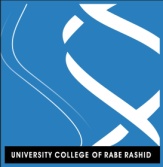 بسمه تعالی
 وزارت علوم ، تحقیقات و فناوری 
 موسسه آموزش عالی ربع رشیدفرم تعهد اخلاقی نظر به اینکه دانشگاه محل مقدسی است برای علم آموزی و اعتلای اخلاق و حضور در مراکز آموزشی فرصت مغتنمی است برای کمال و سعادتمند شدن، ضمن شکرگزاری بخاطر ورود به دانشگاه و این موهبت ارزشمند که نصیبم شده جهت کمک و حراست از حریم دانشگاه و حقوق عمومی دانشجویان و کارکنان،اینجانب ............................ پذیرفته شده رشته   ...................................  گرایش ...........................  مقطع  ........................  متعهد می شوم :کلیه مقررات و آیین نامه های آموزشی موسسه آموزش عالی ربع رشید را که مطابق با ضوابط شورای انقلاب فرهنگی و وزارت علوم ، تحقیقات و فناوری تعیین شده است قبول و خود را ملزم به اجرای آنها می نمایم.از ارتکاب هر عملی که خلاف شئونات دانشجویی باشد در هر محیط دانشگاه و خارج آن خودداری نمایم.در صورتیکه خسارتی به اموال عمومی موسسه وارد نمایم متعهد به پرداخت هزینه آن می باشم.کلیه هزینه های تحصیلی در موسسه آموزش عالی ربع رشید را مطابق دفترچه آزمون سراسری سازمان سنجش آموزش کشور تا پایان تحصیلات خویش که منتهی به اخذ مدرک تحصیلی می گردد قبول داشته و نسبت به پرداخت به موقع آنها اقدام نمایم.در صورت انصراف ، نسبت به پرداخت هزینه های مصروفه اقدام نموده و حق هیچگونه اعتراض ندارم.و در صورت عدم رعایت موارد فوق ، موسسه حق دارد بر اساس ضوابط و آیین نامه ها ی کمیته انضباطی با اینجانب رفتار نماید.                                                         نام و نام خانوادگی
                                                              تاریخ و  امضا 